Памятка для родителей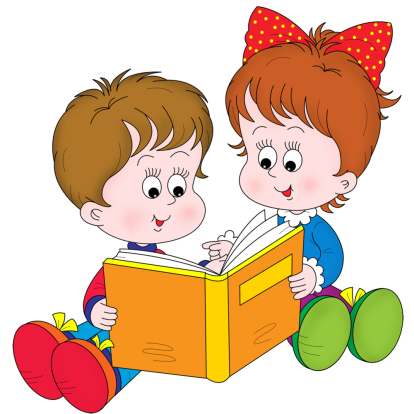 по развитию речи детей.Общее правило – чем больше Вы разговариваете с      ребенком, тем большему он научится.Продолжайте и дополняйте сказанное ребенком – делайте его предложения распространенными.Никогда не поправляйте речь ребенка.  Просто повторите ту же фразу правильно.Заботьтесь о том, чтобы у ребенка были новые впечатления, о которых он мог бы рассказать.Поощряйте в ребенке стремление задавать вопросы и никогда не оставляйте их без ответа.Не перебивайте ребенка, не отворачивайтесь, пока малыш не закончит рассказывать – другими словами, не дайте заподозрить, что Вас мало интересует то, о чем он говорит.Давайте ребенку перебирать крупы, играть с пуговицами, мелкими игрушками – это развивает пальцы рук, следовательно, и речь.Обращайте внимание детей на звуки и шумы с улицы, из другой комнаты, из кухни. Это развивает фонематический (речевой) слух.Ограничивайте время просмотра телевизора. Лучше смотрите телевизор вместе с ребенком и обсуждайте с ним его впечатления от увиденного.Читайте с ребенком художественную литературу – это приучает ребенка слушать, быть усидчивым, беседуйте о прочитанном.Не критикуйте ребенка даже с глазу на глаз, тем более не следует этого делать в присутствии посторонних. Не сравнивайте ребенка с другими детьми.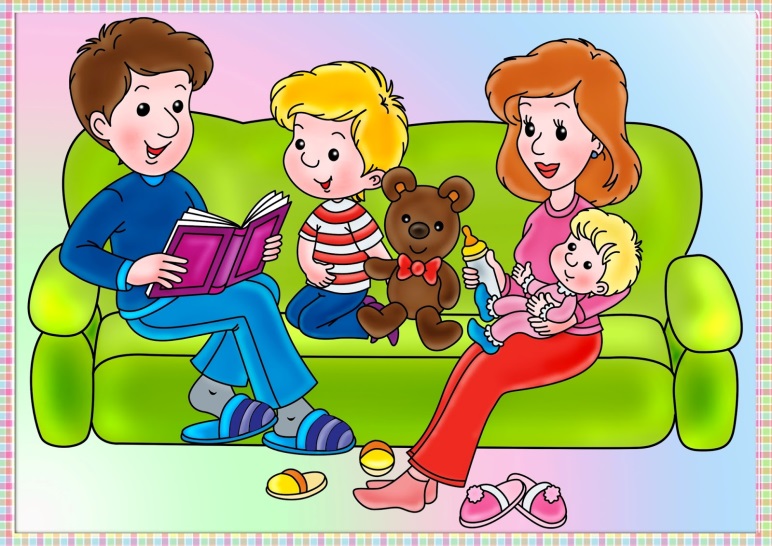 Играйте с ребенком в разные игры.Проблемы отцов и детей не бывает там, где родители и дети дружат и чем-то занимаются вместе.